31.03    Экскурсии по родному краю и любимой станице  совершают ученики школы.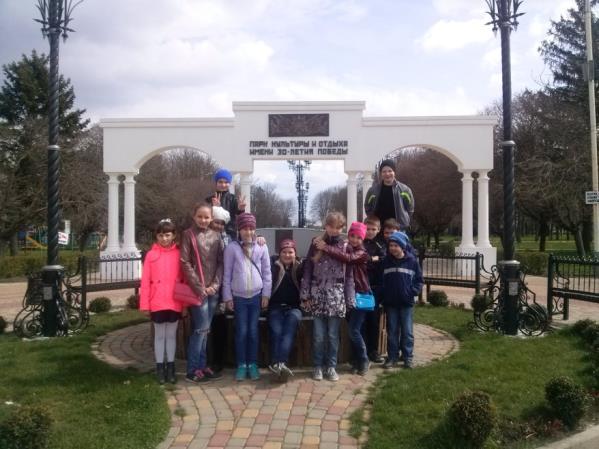 Центральный парк  ребята  всегда посещают с удовольствием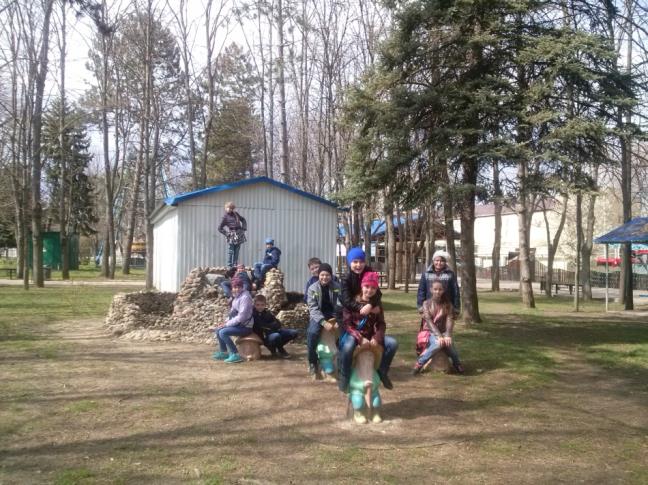 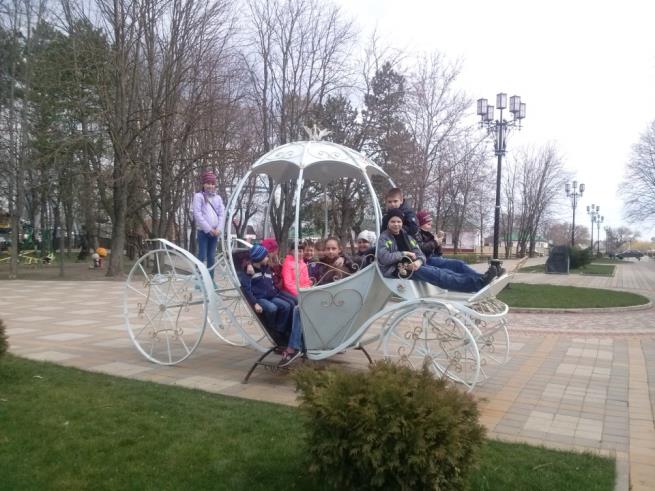 